Name of the UniversityName of the UniversityAzerbaijan State University of Economics UNECAzerbaijan State University of Economics UNECMajorMajorWorld EconomyWorld EconomySubjectSubjectWorld EconomyWorld EconomyEducational levelEducational levelBachelorBachelor1. Michael Porter invented a "diamond" model to show how competitive advantage best works. Which of these is not a component of his diamond model? Michael Porter invented a "diamond" model to show how competitive advantage best works. Which of these is not a component of his diamond model?a)factor endowmentsfactor endowmentsb)demand conditionsdemand conditionsc)operative restrictionsoperative restrictions+d)firm strategyfirm strategye)Supply condition Supply condition 2.Absolute Advantage states that:Absolute Advantage states that:a)Ability of a country to produce a particular good or service at a lower opportunity cost over anotherAbility of a country to produce a particular good or service at a lower opportunity cost over anotherb)Rise in the relative price of a good will lead to a rise in the return to that factor which is used more intensively in the production of the good and to a fall in the return to the other factorRise in the relative price of a good will lead to a rise in the return to that factor which is used more intensively in the production of the good and to a fall in the return to the other factorc)Ability of a country to produce more of a good or services than competitors, using the same amount of resourcesAbility of a country to produce more of a good or services than competitors, using the same amount of resources+d)The country will produce and export goods that require resources which are relatively abundant and import goods that require resources which are in relatively short supplyThe country will produce and export goods that require resources which are relatively abundant and import goods that require resources which are in relatively short supplye)All answer correctAll answer correct3.While most theories of international trade that support unrestricted free trade exclude governments, new trade theory and ______________________ argue for some limited government intervention to support the development of certain export-oriented industries.While most theories of international trade that support unrestricted free trade exclude governments, new trade theory and ______________________ argue for some limited government intervention to support the development of certain export-oriented industries.a)Smith's theory of absolute advantageSmith's theory of absolute advantageb)Ricardo's theory of comparative advantageRicardo's theory of comparative advantagec)Hecksher-Ohlin's theory of factor endowmentsHecksher-Ohlin's theory of factor endowmentsd)Porter's theory of national competitive advantagePorter's theory of national competitive advantage+e)Smith’s theory of absolute advantageSmith’s theory of absolute advantage4.Which of the following is a tariff barrier?Which of the following is a tariff barrier?a)LicensingLicensingb)QuotasQuotasc) Ad-Valorem tax Ad-Valorem tax+d)Technical requirementsTechnical requirementse)Social requirementsSocial requirements5. a)b)c)+d)e)a) and b) answer correcta) and b) answer correct6.Most-favored nation treatmentMost-favored nation treatmenta)is now known as "normal trade relations." is now known as "normal trade relations." b)Reflects the notion of non-discrimination Reflects the notion of non-discrimination c)Is a relatively rare occurrence in the world today. 
Is a relatively rare occurrence in the world today. 
d)a and b only a and b only +e)All answer correctAll answer correct7.a)the WTO has affected product life cycles in key industries.the WTO has affected product life cycles in key industries.b)new products have originated in places other than the United States.new products have originated in places other than the United States.+c)Samuelson's critique undermined the key assumptions.Samuelson's critique undermined the key assumptions.d)capital has replaced labor as the less volatile element of international trade.capital has replaced labor as the less volatile element of international trade.e)All answer correctAll answer correct8.The countries with the most rapid growth of merchandise trade during the past 30 years areThe countries with the most rapid growth of merchandise trade during the past 30 years area)The U.S., Germany, Japan, and FranceThe U.S., Germany, Japan, and Franceb)The U.S., China, Japan, and Canada. The U.S., China, Japan, and Canada. c)The Republic of Korea, Taiwan, China, and Singapore. 
The Republic of Korea, Taiwan, China, and Singapore. 
+d)Ethiopia, Burundi, Colombia, and Sri Lanka. Ethiopia, Burundi, Colombia, and Sri Lanka. e)Angola,  Uganda, Ruanda  Angola,  Uganda, Ruanda  9.Since businesses are often prime beneficiaries of free trade, under Porter's theory businesses should:Since businesses are often prime beneficiaries of free trade, under Porter's theory businesses should:a)always lobby for free trade.always lobby for free trade.b)maintain a low profile to continue to enjoy significant tax advantages.maintain a low profile to continue to enjoy significant tax advantages.c)avoid lobbying for ethical, political and public relations reasons.avoid lobbying for ethical, political and public relations reasons.d)lobby governments to support each component of the diamond.lobby governments to support each component of the diamond.+e)All answer correctAll answer correct10.Which of the following is incorrect?Which of the following is incorrect?a)WTO stands for Non-Discrimination in tradeWTO stands for Non-Discrimination in tradeb)WTO stands for More Open tradeWTO stands for More Open tradec)WTO stands for Predictable and Transparent tradeWTO stands for Predictable and Transparent traded)WTO stands for Tariff BarriersWTO stands for Tariff Barriers+e)All answer incorrectAll answer incorrect11.Under new trade theory, government subsidies could ________________ the chances of its firms becoming first movers in emerging industries.Under new trade theory, government subsidies could ________________ the chances of its firms becoming first movers in emerging industries.a)eliminate for all practical purposeseliminate for all practical purposesb)decreasedecreasec)increaseincrease+d)assureassuree)All answer incorrectAll answer incorrect12.____________________ suggests a zero-sum game, which represents a major limitation.____________________ suggests a zero-sum game, which represents a major limitation.a)New trade theoryNew trade theoryb)Porter's DiamondPorter's Diamondc)MercantilismMercantilism+d)Leontief's ParadoxLeontief's Paradoxe)Life cycle theory Life cycle theory 13.Dumping:Dumping:a)is an environmental concern that affects both groundwater and the oceans.is an environmental concern that affects both groundwater and the oceans.b)is the slang term for measure firms use to protect themselves from countervailing duties.is the slang term for measure firms use to protect themselves from countervailing duties.c)is the selling of goods in a foreign market below the cost to produce them.is the selling of goods in a foreign market below the cost to produce them.+d)is commonly used method of selling off obsolete or slow moving goods.is commonly used method of selling off obsolete or slow moving goods.e)All answer inccorectAll answer inccorect14. What is the economic basis of the gains from trade between nations called?What is the economic basis of the gains from trade between nations called?a)Protective Advantage Protective Advantage b)Competitive Advantage Competitive Advantage c)Comparative Advantage Comparative Advantage +d)Absolute Advantage Absolute Advantage e)All answer incorrectAll answer incorrect15.Which of the following is not relevant to Mercantilism?Which of the following is not relevant to Mercantilism?a)Banning the export of precious metalsBanning the export of precious metalsb) Monopolizing markets with staple ports Monopolizing markets with staple portsc) Allowing colonies to trade with other nations Allowing colonies to trade with other nations+d) Export subsidies Export subsidiese)Import subsidiesImport subsidies16. Autarky meansAutarky meansa)in the absence of government in the absence of government b)in the absence of agriculture in the absence of agriculture c)in the absence of international trade in the absence of international trade +d)in the absence of exchange rates in the absence of exchange rates e)in the absence of culture relationship in the absence of culture relationship 17.Which of the following is one of the reasons, why Azerbaijan Republic is not included into WTO?Which of the following is one of the reasons, why Azerbaijan Republic is not included into WTO?a)AR wants to enter to WTO as a developed country; WTO wants AR to enter as a developing countryAR wants to enter to WTO as a developed country; WTO wants AR to enter as a developing countryb)AR wants to enter to WTO as a developing country; WTO wants AR to enter as a developed countryAR wants to enter to WTO as a developing country; WTO wants AR to enter as a developed country+c)AR is not interested in entering to WTOAR is not interested in entering to WTOd) WTO is not interested in AR entering to WTO WTO is not interested in AR entering to WTOe)All answer correctAll answer correct18.Which of the following is an advantage of Protectionism?Which of the following is an advantage of Protectionism?a)Creates permanent work places for local populationCreates permanent work places for local populationb) Creates a competitive environment Creates a competitive environmentc) Protects new industry from foreign competitors Protects new industry from foreign competitors+d) Strengthens the industry in a long term Strengthens the industry in a long terme)All answer correctAll answer correct19.The product life-cycle theory::The product life-cycle theory::a)continues to maintain its vitality into the 21st Century as new products are developed in the US.continues to maintain its vitality into the 21st Century as new products are developed in the US.b)seems ethnocentric as it assumes innovations and new products come from the US.seems ethnocentric as it assumes innovations and new products come from the US.+c)has never been able to explain international trade patterns despite its intuitive appeal.has never been able to explain international trade patterns despite its intuitive appeal.d)is useful in marketing, but has no particular relevance to international trade theory.is useful in marketing, but has no particular relevance to international trade theory.e)All answer correctAll answer correct20.The Leontief Paradox states that:The Leontief Paradox states that:a)the US exports are less capital intensive than US imports.the US exports are less capital intensive than US imports.+b)the US exports are more capital intensive than US imports.the US exports are more capital intensive than US imports.c)the US exports are usually in balance with US imports.the US exports are usually in balance with US imports.d)the US exports are not a factor with US imports.the US exports are not a factor with US imports.e)all answer incorrectall answer incorrect21.What is the definition of Trade Barriers?What is the definition of Trade Barriers?a)International restrictions on tradeInternational restrictions on tradeb) Contracts between producers from different countries Contracts between producers from different countriesc) Contracts between local producers Contracts between local producersd) Government-induced restrictions on international trade  Government-induced restrictions on international trade +e)All answer correctAll answer correct22.Intellectual property rights have become thorny areas of international trade, especially in relation to software, pharmaceuticals, music and entertainment. In response,Intellectual property rights have become thorny areas of international trade, especially in relation to software, pharmaceuticals, music and entertainment. In response,a)uniform patent and copyright laws have been adopted and enforced by all WTO members.uniform patent and copyright laws have been adopted and enforced by all WTO members.b)both the developed and developing world are standing together on protect the rights of companies.both the developed and developing world are standing together on protect the rights of companies.c)there has been a growing awareness that innovation has become a driver for economic growth.there has been a growing awareness that innovation has become a driver for economic growth.+d)this was one area of agreement in the Doha round and meetings leading up to it.this was one area of agreement in the Doha round and meetings leading up to it.All answer incorrectAll answer incorrect23.Which of the following ideas fits best with liberalism?Which of the following ideas fits best with liberalism?a)Conflict is reduced if poor countries remember their place and accept dependent developmentConflict is reduced if poor countries remember their place and accept dependent developmentb)  International institutions can reduce the likelihood of conflict.   International institutions can reduce the likelihood of conflict. +c) Authoritarian regimes share common features that reduce the chance of conflict between them.  Authoritarian regimes share common features that reduce the chance of conflict between them. d) Every country culturally constructs its goals and interests, and one cannot predict how these will be defined in any given case without cultural analysis.  Every country culturally constructs its goals and interests, and one cannot predict how these will be defined in any given case without cultural analysis. e)a) and c)a) and c)24.Definition of International Migration of Capital is:Definition of International Migration of Capital is:a)The movement of capital inside the country and its operation on the local market The movement of capital inside the country and its operation on the local market b) The movement of capital between countries, including exports and imports of capital and its operation abroad The movement of capital between countries, including exports and imports of capital and its operation abroad+c) Foreign Portfolio Investment movement only Foreign Portfolio Investment movement onlyd)Foreign Direct Investment movement onlyForeign Direct Investment movement onlye)All answer incorrectAll answer incorrect25.Which of the following is not a government induced investment regime?Which of the following is not a government induced investment regime?a)Preferential regimePreferential regimeb) Transparency Regime Transparency Regimec) Loyal regime Loyal regime+d) National regime National regimee)Country regimeCountry regime26.National regime occurs when:National regime occurs when:a)National investors has advantages in compare with foreign onesNational investors has advantages in compare with foreign onesb) National and foreign investors have the same privileges National and foreign investors have the same privileges+c) Foreign investors have advantages in compare with national ones Foreign investors have advantages in compare with national onesd) None of them None of themAll answer correctAll answer correct27.Investment climate is:Investment climate is:a)Political conditions of a home country Political conditions of a home country b) Financial conditions of a home country Financial conditions of a home countryc) Economical Conditions of a host country  Economical Conditions of a host country d) All of them All of them+e)All answer incorrectAll answer incorrect28.Which of the following is immigration?Which of the following is immigration?a)The act of movement of people into the country to which they are not native in order to settle thereThe act of movement of people into the country to which they are not native in order to settle there+b) The act of movement of people from city to city within the country in order to settle here The act of movement of people from city to city within the country in order to settle herec) The act of leaving one's country with the intent to settle permanently in another country The act of leaving one's country with the intent to settle permanently in another countryd) The act of leaving one's country with the purpose to visit some friends, living in other country The act of leaving one's country with the purpose to visit some friends, living in other countrye)All answer incorrectAll answer incorrect29.What best describes return migration?What best describes return migration?a)Return migration occurs when a person moves from location X to location Y and then moves from location Y to location Z.Return migration occurs when a person moves from location X to location Y and then moves from location Y to location Z.b)Return migration occurs when a person moves from location X to location Y and then moves from location Y back to location X.Return migration occurs when a person moves from location X to location Y and then moves from location Y back to location X.+c)Return migration occurs when a person moves to a new location after he or she retires.Return migration occurs when a person moves to a new location after he or she retires.d)Return migration occurs when a person moves across state lines.Return migration occurs when a person moves across state lines.e)All answer incorrectAll answer incorrect30.If a nation's balance on current account is positive and it has neither a deficit nor surplus in its overall balance of payments:If a nation's balance on current account is positive and it has neither a deficit nor surplus in its overall balance of payments:a)its imports exceed its exportsits imports exceed its exportsb)foreign purchases of its assets exceed its purchases of assets abroadforeign purchases of its assets exceed its purchases of assets abroadc)it has a trade deficitit has a trade deficitd)it has a capital and financial account deficitit has a capital and financial account deficit+It has trade surplus It has trade surplus 31.If a nation's balance on current account is positive and it has neither a deficit nor surplus in its overall balance of payments:If a nation's balance on current account is positive and it has neither a deficit nor surplus in its overall balance of payments:a)its imports exceed its exportsits imports exceed its exportsb)foreign purchases of its assets exceed its purchases of assets abroadforeign purchases of its assets exceed its purchases of assets abroadc)it has a trade deficitit has a trade deficitd)it has a capital and financial account deficitit has a capital and financial account deficit+e)All answer incorrectAll answer incorrect32."The nation needs to protect itself from foreign countries that sell their products in our domestic markets at less than the cost of production." This quotation would be most closely associated with which protectionist argument?"The nation needs to protect itself from foreign countries that sell their products in our domestic markets at less than the cost of production." This quotation would be most closely associated with which protectionist argument?a)b)protection against dumpingprotection against dumping+c)d)increase domestic employmentincrease domestic employmente)All answer incorrectAll answer incorrect33.Definition of International Migration of Capital is:Definition of International Migration of Capital is:a)The movement of capital inside the country and its operation on the local market The movement of capital inside the country and its operation on the local market b)The movement of capital between countries, including exports and imports of capital and its operation abroadThe movement of capital between countries, including exports and imports of capital and its operation abroad+c) Foreign Portfolio Investment movement only Foreign Portfolio Investment movement onlyd) Foreign Direct Investment movement only Foreign Direct Investment movement onlye)All answer incorrectAll answer incorrect34.Which of the following is not a government induced investment regime?Which of the following is not a government induced investment regime?a)Preferential regimePreferential regimeb)Transparency RegimeTransparency Regimec) Loyal regime Loyal regime+d) National regime National regimee)All of themAll of them35.National regime occurs when:National regime occurs when:a)National investors has advantages in compare with foreign onesNational investors has advantages in compare with foreign onesb) National and foreign investors have the same privileges National and foreign investors have the same privileges+c) Foreign investors have advantages in compare with national ones Foreign investors have advantages in compare with national onesd) None of them None of theme)All of themAll of them36.Which of the following is immigration?Which of the following is immigration?a)The act of movement of people into the country to which they are not native in order to settle thereThe act of movement of people into the country to which they are not native in order to settle there+b) The act of movement of people from city to city within the country in order to settle here The act of movement of people from city to city within the country in order to settle herec) The act of leaving one's country with the intent to settle permanently in another country The act of leaving one's country with the intent to settle permanently in another countryd) The act of leaving one's country with the purpose to visit some friends, living in other country The act of leaving one's country with the purpose to visit some friends, living in other countrye)All answer incorrectAll answer incorrect37.What best describes return migration?What best describes return migration?a)Return migration occurs when a person moves from location X to location Y and then moves from location Y to location Z.Return migration occurs when a person moves from location X to location Y and then moves from location Y to location Z.b)Return migration occurs when a person moves from location X to location Y and then moves from location Y back to location X.Return migration occurs when a person moves from location X to location Y and then moves from location Y back to location X.+c)Return migration occurs when a person moves to a new location after he or she retires.Return migration occurs when a person moves to a new location after he or she retires.d)Return migration occurs when a person moves across state lines.Return migration occurs when a person moves across state lines.e)All answer incorrectAll answer incorrect38.If a nation's balance on current account is positive and it has neither a deficit nor surplus in its overall balance of payments:If a nation's balance on current account is positive and it has neither a deficit nor surplus in its overall balance of payments:a)its imports exceed its exportsits imports exceed its exportsb)foreign purchases of its assets exceed its purchases of assets abroadforeign purchases of its assets exceed its purchases of assets abroadc)it has a trade deficitit has a trade deficitd)it has a capital and financial account deficitit has a capital and financial account deficit+e)All answer incorrectAll answer incorrect39.If a nation's balance on current account is positive and it has neither a deficit nor surplus in its overall balance of payments:If a nation's balance on current account is positive and it has neither a deficit nor surplus in its overall balance of payments:a)its imports exceed its exportsits imports exceed its exportsb)foreign purchases of its assets exceed its purchases of assets abroadforeign purchases of its assets exceed its purchases of assets abroadc)it has a trade deficitit has a trade deficitd)it has a capital and financial account deficitit has a capital and financial account deficit+e)All answer incorrectAll answer incorrect40. Country that receives investment is defined as:Country that receives investment is defined as:a)Home countryHome countryb) Transit country Transit countryc) Host country  Host country +d)None of themNone of theme)All of themAll of them41.Transparency regime occurs when:Transparency regime occurs when:a)All investors have rights mentioned by international organizationsAll investors have rights mentioned by international organizationsb) Foreign investors have advantages in compare with national ones Foreign investors have advantages in compare with national onesc) Investors have been informed about any future changes in investment climate of the host country Investors have been informed about any future changes in investment climate of the host country+d)Investors are informing host country government about any further steps to takeInvestors are informing host country government about any further steps to takee)All answer incorrectAll answer incorrect42.Definition of Foreign Direct Investment is:Definition of Foreign Direct Investment is:a)An investment made by a company or entity into a company or entity based in the same country.An investment made by a company or entity into a company or entity based in the same country.b)An investment made by a company or entity based in one country, into a company or entity based in another country.An investment made by a company or entity based in one country, into a company or entity based in another country.+c) An investment made by a company or entity into stocks and bonds market based in the same country An investment made by a company or entity into stocks and bonds market based in the same countryd) An investment made by a company or entity based in one country, into stocks and bonds market based in another country. An investment made by a company or entity based in one country, into stocks and bonds market based in another country.e)All answer incorrectAll answer incorrect46.Labor mobility is driven in part by:Labor mobility is driven in part by:a)workers' desires to improve their economic situation.workers' desires to improve their economic situation.b)firms' desires to hire more productive workersfirms' desires to hire more productive workersc)personal preferences.personal preferences.d)all of the aboveall of the above+e)All answer incorrectAll answer incorrect48.A nation may be able to correct or eliminate a persistent (long-term) balance of payments deficit byA nation may be able to correct or eliminate a persistent (long-term) balance of payments deficit bya)lowering the barriers on imported goodslowering the barriers on imported goodsc)reducing the international value of its currencyreducing the international value of its currency+d)expanding its national incomeexpanding its national incomee)reducing its official reservesreducing its official reserves49. Which of the following is a prediction of the human capital model?Which of the following is a prediction of the human capital model?a)An improvement in the economic opportunities available in the destination location raises the likelihood that the worker will moveAn improvement in the economic opportunities available in the destination location raises the likelihood that the worker will moveb)An improvement in the employment opportunities at the current location of residence lowers the likelihood that the worker will move.An improvement in the employment opportunities at the current location of residence lowers the likelihood that the worker will move.c)An increase in migration costs reduces the likelihood of a move.An increase in migration costs reduces the likelihood of a move.+d)Both (A) and (B).Both (A) and (B).e)All answer incorrectAll answer incorrect51.International movement of capital influence on capital-importing countries (find incorrect variant):International movement of capital influence on capital-importing countries (find incorrect variant):a)contributes to the economic growth of the recipient country capital;contributes to the economic growth of the recipient country capital;b)creates new jobs;creates new jobs;c)foreign capital brings new technology;foreign capital brings new technology;d)improve the political situation in the countryimprove the political situation in the country+e)All answer incorrectAll answer incorrect52.Which of the following is not a benefit of FDI?Which of the following is not a benefit of FDI?a)FDI strengthens the economic potentialFDI strengthens the economic potentialb)FDI decreases competitionFDI decreases competition+c) FDI incorporates local firms into foreign trade FDI incorporates local firms into foreign traded) FDI leads to technology transfer FDI leads to technology transfere)All answer incorrectAll answer incorrect53.Definition of Foreign Portfolio Investment is:Definition of Foreign Portfolio Investment is:a)An investment made by a company or entity into a company or entity based in the same country.An investment made by a company or entity into a company or entity based in the same country.b)  An investment made by a company or entity based in one country, into a company or entity based in another country.  An investment made by a company or entity based in one country, into a company or entity based in another country.c) An investment made by a company or entity into stocks and bonds market based in the same country An investment made by a company or entity into stocks and bonds market based in the same countryd) An investment made by a company or entity based in one country, into stocks and bonds market based in another country. An investment made by a company or entity based in one country, into stocks and bonds market based in another country.+e)All answer incorrectAll answer incorrect54.Which of the following is emigration?Which of the following is emigration?a) The act of leaving one's country with the purpose to visit some friends, living in other country The act of leaving one's country with the purpose to visit some friends, living in other countryb) The act of movement of people into the country to which they are not native in order to settle there The act of movement of people into the country to which they are not native in order to settle therec) The act of movement of people from city to city within the country in order to settle here The act of movement of people from city to city within the country in order to settle hered) The act of leaving one's country with the intent to settle permanently in another country The act of leaving one's country with the intent to settle permanently in another country+55.Foreign direct investment from a source country into a destination country  for the purpose of exporting to a third country is:Foreign direct investment from a source country into a destination country  for the purpose of exporting to a third country is:a)Horizontal FDIHorizontal FDIb)Vertical FDIVertical FDIc)Platform FDIPlatform FDI+d)all the answers are not correctall the answers are not correcte)All answer incorrectAll answer incorrect56.National regime occurs when:National regime occurs when:a) National investors has advantages in compare with foreign ones National investors has advantages in compare with foreign onesb) National and foreign investors have the same privileges National and foreign investors have the same privileges+c) Foreign investors have advantages in compare with national ones Foreign investors have advantages in compare with national onesd) None of them None of theme)All answer correctAll answer correct57.Which of the following would most likely lead to repeat migration but not to return migration?Which of the following would most likely lead to repeat migration but not to return migration?a)Using migration as a stepping-stone for one's career.Using migration as a stepping-stone for one's career.+b)Upon moving, learning that one misses the weather from the old location.Upon moving, learning that one misses the weather from the old location.c)Upon moving, learning that one misses one's friends and family.Upon moving, learning that one misses one's friends and family.d)Upon moving, learning that one's wage is not as great as one had hoped it would beUpon moving, learning that one's wage is not as great as one had hoped it would bee)All answer incorrectAll answer incorrect58.Which factor not influence on balance of payments:Which factor not influence on balance of payments:a)Inflation RateInflation Rateb)World Prices of a CommodityWorld Prices of a Commodityc)Trade BarriersTrade Barriersd)Militarization of economicMilitarization of economice)Migrations of labor forceMigrations of labor force+59.National regime occurs when:National regime occurs when:a)National investors has advantages in compare with foreign onesNational investors has advantages in compare with foreign onesb) National and foreign investors have the same privileges National and foreign investors have the same privileges+c) Foreign investors have advantages in compare with national ones Foreign investors have advantages in compare with national onesd) None of them None of theme)a) and b)a) and b)60.Which of the following is not one of the four main benefits of FDI for a host country?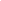 Which of the following is not one of the four main benefits of FDI for a host country?a)the resource transfer effectthe resource transfer effectb)the employment effectthe employment effectc)the balance-of-payments effectthe balance-of-payments effectd)the exchange rate effectthe exchange rate effect+e)All answer incorrectAll answer incorrect61.If a country is running a current account deficit:If a country is running a current account deficit:a)Governments are generally pleased for both the short and long term.Governments are generally pleased for both the short and long term.b)the country is exporting more goods and services than it is importing.the country is exporting more goods and services than it is importing.c)the deficit must be financed by the sales of assets of the country.the deficit must be financed by the sales of assets of the country.+d)FDI is an important consideration, but it cannot help a country address the deficit.FDI is an important consideration, but it cannot help a country address the deficit.e)All answer incorrectAll answer incorrect62.Which factors contribute to the export of capital (find incorrect variant):Which factors contribute to the export of capital (find incorrect variant):a)The growing interconnection of national economies;The growing interconnection of national economies;b)international industrial cooperation;international industrial cooperation;c)The economic policies of industrialized countries seeking to help attract foreign capital to give significant impetus for economic development;The economic policies of industrialized countries seeking to help attract foreign capital to give significant impetus for economic development;d)Political instability in exporter countryPolitical instability in exporter country+e)All answer incorrectAll answer incorrect63.The investment into production or business in a country by an individual or company in another country, either by buying a company in the target country or by expanding operations of an existing business in that country is:The investment into production or business in a country by an individual or company in another country, either by buying a company in the target country or by expanding operations of an existing business in that country is:a)the direct investment;the direct investment;+b)the horizontal investment;the horizontal investment;c)the vertical investmentthe vertical investmentd)the portfolio investments;the portfolio investments;e)All answer incorrectAll answer incorrect65.The total balance of payments statementThe total balance of payments statementa)reflects a deficit when a country's exports exceed its importsreflects a deficit when a country's exports exceed its importsb)reflects a surplus when a country's exports exceed its imports. reflects a surplus when a country's exports exceed its imports. c)is always in balance. is always in balance. +d) could reflect a deficit, surplus, or be in balance depending on prevailing economic conditions could reflect a deficit, surplus, or be in balance depending on prevailing economic conditionse)All answer incorrectAll answer incorrect66.The institutional arrangement that governs exchange rates is known as theThe institutional arrangement that governs exchange rates is known as thea)Financial control systemFinancial control systemb)International monetary systemInternational monetary system+c)International monetary fundInternational monetary fundd)International financial regimeInternational financial regimeeAll answer incorrectAll answer incorrect67.When the foreign exchange market determines the relative value of a currency, wesay that the currency is adhering to a(n)When the foreign exchange market determines the relative value of a currency, wesay that the currency is adhering to a(n)a)Volatile exchange rateVolatile exchange rateb)Pegged exchange ratePegged exchange ratec)Floating exchange rateFloating exchange rate+d)Fixed exchange rateFixed exchange ratee)All answer incorrectAll answer incorrect68. A _____ means the value of the currency is fixed relative to a reference currency.A _____ means the value of the currency is fixed relative to a reference currency.a)Pegged exchange ratePegged exchange rate+b)Dynamic exchange rateDynamic exchange ratec)Floating exchange rateFloating exchange rated)Fixed exchange rateFixed exchange ratee)All answer incorrectAll answer incorrect69.When the central bank of a country intervenes in the foreign exchange market to try to maintain the value of its currency if it depreciates too rapidly against an important reference currency, the country is said to be following a _____ system.When the central bank of a country intervenes in the foreign exchange market to try to maintain the value of its currency if it depreciates too rapidly against an important reference currency, the country is said to be following a _____ system.a)Fixed exchange rateFixed exchange rateb)Clean floatClean floatc)Floating exchange rateFloating exchange rated)Dirty floatDirty float+e)All answer incorrectAll answer incorrect70.A country with a current account surplus isA country with a current account surplus isa)becoming steadily wealthier at the expense of the rest of the world. becoming steadily wealthier at the expense of the rest of the world. b)saving more than it invests. saving more than it invests. +c)
 necessarily running a government budget deficit. 
 necessarily running a government budget deficit. d)saving less than it investssaving less than it investse)All answer incorrectAll answer incorrect71.What was the name of the US-led and -funded plan for reconstructing postwar Europe called?What was the name of the US-led and -funded plan for reconstructing postwar Europe called?a) The Truman Doctrine  The Truman Doctrine b) The Marshall Plan  The Marshall Plan +c) The Bretton Woods system  The Bretton Woods system d)The Structural Adjustment Plan The Structural Adjustment Plan e)Keynes planKeynes plan72.The gold standard had its origin in the use of _____ as a medium of exchange, unit of account and store of valueThe gold standard had its origin in the use of _____ as a medium of exchange, unit of account and store of valuea)The U.S. dollar The U.S. dollar b)The British poundThe British poundc)Paper currencyPaper currencyd)Gold coinsGold coins+e)All answer incorrectAll answer incorrect73.When a country pegs its currencies to gold and guarantees convertibility, the countries following theWhen a country pegs its currencies to gold and guarantees convertibility, the countries following thea)Gold standardGold standard+b)Bretton Woods systemBretton Woods systemc)Fixed exchange systemFixed exchange systemd)Floating exchange rate systemFloating exchange rate systeme)All answer incorrectAll answer incorrect74.The case for floating exchange rates includes______________ and ___________.The case for floating exchange rates includes______________ and ___________.a)national sovereignty; trade balance adjustmentsnational sovereignty; trade balance adjustmentsb)the need to use gold in industrial applications; trade balance adjustmentsthe need to use gold in industrial applications; trade balance adjustmentsc)monetary policy autonomy; the entrepreneurial nature of foreign exchange banksmonetary policy autonomy; the entrepreneurial nature of foreign exchange banksd)monetary policy autonomy; trade balance adjustmentsmonetary policy autonomy; trade balance adjustments+e)All answer incorrectAll answer incorrect75.Which of the following is NOT true about the lending of the World Bank?Which of the following is NOT true about the lending of the World Bank?a)The World Bank raises money through bond sales and makes the funds available at rates below commercial banks' market rate.The World Bank raises money through bond sales and makes the funds available at rates below commercial banks' market rate.b)The World Bank raises IDA funds to provide funds to the poorest countries at very low rates or through grants and low interest loansThe World Bank raises IDA funds to provide funds to the poorest countries at very low rates or through grants and low interest loansc)The World Bank has changed its focus throughout its life to respond to what it sees as important projects and initiatives.The World Bank has changed its focus throughout its life to respond to what it sees as important projects and initiatives.d)The failure of high-risk loans made by the World Bank was one of the root causes of the 2008-9 global financial crises.The failure of high-risk loans made by the World Bank was one of the root causes of the 2008-9 global financial crises.+e)All answer incorrectAll answer incorrect76.Which of the following is related to the central-planned economy?Which of the following is related to the central-planned economy?a)government controls price and output of goods bought and soldgovernment controls price and output of goods bought and sold+b)commercial decisions are made by individualscommercial decisions are made by individualsc)the prices are regulated by demand and supplythe prices are regulated by demand and supplyd)free competition plays an important rolefree competition plays an important rolee)All answer incorrectAll answer incorrect77.Which of the following is a disadvantage of protectionism?Which of the following is a disadvantage of protectionism?a) Decreases employment Decreases employmentb) Decreases the wages Decreases the wagesc) Weakens the industry Weakens the industry+d) Decreases the prices of local goods Decreases the prices of local goodse)Increases the prices of local goodsIncreases the prices of local goods78.Multinational corporations Multinational corporations a)require government subsidy in order to conduct worldwide operations require government subsidy in order to conduct worldwide operations b)will conduct direct investment if the rate of interest in the host country is higher than their own country’s interest rate will conduct direct investment if the rate of interest in the host country is higher than their own country’s interest rate c)will conduct direct investment due to a specific business opportunity in the host country will conduct direct investment due to a specific business opportunity in the host country +d)Both a. and b. are correct. Both a. and b. are correct. e)All answer incorrectAll answer incorrect79.When a multinational enterprise undertakes foreign direct investment in an industrialized country, whose economy is similar to the country of origin where MNE comes from When a multinational enterprise undertakes foreign direct investment in an industrialized country, whose economy is similar to the country of origin where MNE comes from a)The income distribution effects of the FDI are similar to those predicted by the H-O model The income distribution effects of the FDI are similar to those predicted by the H-O model b)The welfare effects are positive but the there are strong income distribution effects of FDI The welfare effects are positive but the there are strong income distribution effects of FDI c)The income distribution effects of FDI are minor and welfare in both countries improves The income distribution effects of FDI are minor and welfare in both countries improves +d)None of the above None of the above e)a) and c)a) and c)80.Which factors did in the developing of “Asian Tigers” economy play a key role?Which factors did in the developing of “Asian Tigers” economy play a key role?a)low qualified labor force; abundant of raw materialslow qualified labor force; abundant of raw materialsb)high qualified labor force; low governmental regulationhigh qualified labor force; low governmental regulationc)development of technologies; high qualified labor forcedevelopment of technologies; high qualified labor force+d)all variants are trueall variants are trueAll answer incorrectAll answer incorrect81.Which one is the characteristic of the least developed countries?Which one is the characteristic of the least developed countries?a)not favorable political conditions; development of machine industrynot favorable political conditions; development of machine industryb)key role of raw materials; production of food productskey role of raw materials; production of food productsc)the absence of natural resources; developed industrythe absence of natural resources; developed industryd)not favorable social-economic conditions; the absence of natural resourcesnot favorable social-economic conditions; the absence of natural resources+e)All answer incorrectAll answer incorrect82.From the variants below choose the disadvantages of economic integration:From the variants below choose the disadvantages of economic integration:a)increasing labor migration; trade diversionincreasing labor migration; trade diversionb)trade diversion; outflow of resourcestrade diversion; outflow of resources+c)high product price; technological developmenthigh product price; technological developmentd)none of the abovenone of the abovee)Increase cultural relationshipIncrease cultural relationship83.What are the reasons of internal development of newly industrialized countries?What are the reasons of internal development of newly industrialized countries?a)low quality of labor; developing of agricultural sectorlow quality of labor; developing of agricultural sectorb)common economic reforms; high quality of laborcommon economic reforms; high quality of labor+c)favorable economic model; low level of investmentsfavorable economic model; low level of investmentsd)none of the abovenone of the abovee)All answer correctAll answer correct84.In the developed countries increase the role of:In the developed countries increase the role of:a)primary sectorprimary sectorb)tertiary sectortertiary sector+c)primary and secondary sectorprimary and secondary sectord)tertiary and primary sectortertiary and primary sectore)All answer correctAll answer correct85.How do we define the developing countries?How do we define the developing countries?a)countries with low GDP per capita and high economic developmentcountries with low GDP per capita and high economic developmentb)countries with high GDP per capita and low economic developmentcountries with high GDP per capita and low economic developmentc)countries with low social-economic development and low GDP per capitacountries with low social-economic development and low GDP per capita+d)countries with high GDP per capita and low unemployment ratecountries with high GDP per capita and low unemployment ratee)All answer incorrectAll answer incorrect88.Which of the following model is related to the economy of “Asian Tigers”?Which of the following model is related to the economy of “Asian Tigers”?a)import development modelimport development modelb)export-oriented modelexport-oriented model+c)liberal modelliberal modeld)none of the abovenone of the abovee)Import-subsidizing  model Import-subsidizing  model 89.Which factors did in the developing of “Asian Tigers” economy play a key role?Which factors did in the developing of “Asian Tigers” economy play a key role?a)low qualified labor force; abundant of raw materialslow qualified labor force; abundant of raw materialsb)high qualified labor force; low governmental regulationhigh qualified labor force; low governmental regulationc)development of technologies; high qualified labor forcedevelopment of technologies; high qualified labor force+d)all variants are trueall variants are truee)All answer incorrectAll answer incorrect90.Which of the following is not related to the objective of Maastricht treaty?Which of the following is not related to the objective of Maastricht treaty?a)common foreign and security policycommon foreign and security policyb)economic and monetary unioneconomic and monetary unionc)money emissionmoney emission+d)all variants are trueall variants are truee)Free movement of labor forceFree movement of labor force92.Which of the following is related to the European Union common market stage?Which of the following is related to the European Union common market stage?a)European Economic CommunityEuropean Economic Communityb)Common European ActCommon European Act+c)Paris treatyParis treatyd)League of NationsLeague of Nationse)UNUN93.What is the definition of Trade Barriers?What is the definition of Trade Barriers?a) International restrictions on trade International restrictions on tradeb) Contracts between producers from different countries Contracts between producers from different countriesc) Contracts between local producers Contracts between local producersd) Government-induced restrictions on international trade  Government-induced restrictions on international trade +e)All answer incorrectAll answer incorrect94.Which of the following statements is always true? Which of the following statements is always true? a)Comparative advantage implies absolute advantage. Comparative advantage implies absolute advantage. b)Absolute advantage implies comparative advantage. Absolute advantage implies comparative advantage. c)Comparative advantage does not require absolute advantage.Comparative advantage does not require absolute advantage.+d)Absolute advantage requires comparative advantage. Absolute advantage requires comparative advantage. e)All answer incorrectAll answer incorrect96.Which of the following are used as nontariff barriers?Which of the following are used as nontariff barriers?a)government procurement policies government procurement policies b)health and safety standardshealth and safety standardsc)domestic content laws domestic content laws d)All of the aboveAll of the above+97.In industries in which there are scale economies, the variety of goods that a country can produce is constrained by In industries in which there are scale economies, the variety of goods that a country can produce is constrained by a)the fixed cost the fixed cost b)the size of the labor force the size of the labor force c)the size of the market the size of the market +d)anti-trust legislation anti-trust legislation e)All answer incorrectAll answer incorrect98.Where there are economies of scale in free international trade, the scale of production possible in an economy is constrained by Where there are economies of scale in free international trade, the scale of production possible in an economy is constrained by a)the size of the country the size of the country b)the size of the trading partner’s market the size of the trading partner’s market c)the size of the domestic market the size of the domestic market d)the size of domestic plus the foreign market the size of domestic plus the foreign market +e)All answer incorrectAll answer incorrect99.Economists argue that the best method of protecting domestic production in an industry involves Economists argue that the best method of protecting domestic production in an industry involves a)government provision of an export subsidy government provision of an export subsidy b)government provision of production subsidy government provision of production subsidy +c)a government imposed tariff on the imports of the good into the country a government imposed tariff on the imports of the good into the country d)a government imposed import quota a government imposed import quota e)All answer incorrectAll answer incorrect100.“Value added” in the context of international trade refers to:“Value added” in the context of international trade refers to:a)the difference between the value of the imported inputs and the value of the exported product.the difference between the value of the imported inputs and the value of the exported product.+b)the additional value a worker provides to a firm when she is hired. the additional value a worker provides to a firm when she is hired. c)the value added by being able to purchase goods in a competitive market. the value added by being able to purchase goods in a competitive market. d)the value added by import brokers when they mark up the price of the products. the value added by import brokers when they mark up the price of the products. e)All answer incorrectAll answer incorrect